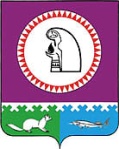 О внесении изменений в решение Думы Октябрьского района от 25.02.2011 № 60«Об оплате труда работников муниципальныхучреждений Октябрьского района»         Рассмотрев проект решения Думы Октябрьского района «О внесении изменений в решение Думы Октябрьского района от 25.02.2011 № 60 «Об оплате труда работников муниципальных учреждений Октябрьского района», Дума Октябрьского района РЕШИЛА:               1. Внести в решение Думы Октябрьского района от 25.02.2011 № 60 «Об оплате труда работников муниципальных учреждений Октябрьского района» следующие изменения:        1.1. В преамбуле текст «от 16.12.2010 № 230-оз «Об оплате труда работников государственных учреждений Ханты-Мансийского автономного округа - Югры» заменить на текст «от 09.12.2004 № 77-оз «Об оплате труда работников государственных учреждений Ханты-Мансийского автономного округа – Югры, иных организаций и заключающих трудовой договор членов коллегиальных исполнительных органов организаций».        1.2. Дополнить Положение об оплате труда работников муниципальных учреждений Октябрьского района пунктом 2.1 следующего содержания:        «2.1. Предельный уровень соотношения среднемесячной заработной платы руководителя учреждения, его заместителей, главного бухгалтера, рассчитываемой за календарный год и среднемесячной заработной платы работников учреждения (без учета заработной платы соответствующего руководителя, его заместителей, главного бухгалтера) устанавливается в кратности от 1 до 5.         Конкретный размер кратности предельного соотношения среднемесячной заработной платы устанавливается в муниципальных нормативных правовых актах Октябрьского района об оплате труда работников муниципальных учреждений».        2.  Настоящее решение опубликовать в официальном сетевом издании «октвести.ру».        3. Решение вступает в силу с 01.01.2017.        4. Контроль за выполнением решения возложить на постоянную комиссию Думы Октябрьского района по бюджету, налогам и финансам.Председатель Думы Октябрьского района                                                             Я.С. РазумовМуниципальное образованиеОктябрьский районДУМАРЕШЕНИЕМуниципальное образованиеОктябрьский районДУМАРЕШЕНИЕМуниципальное образованиеОктябрьский районДУМАРЕШЕНИЕМуниципальное образованиеОктябрьский районДУМАРЕШЕНИЕМуниципальное образованиеОктябрьский районДУМАРЕШЕНИЕМуниципальное образованиеОктябрьский районДУМАРЕШЕНИЕМуниципальное образованиеОктябрьский районДУМАРЕШЕНИЕМуниципальное образованиеОктябрьский районДУМАРЕШЕНИЕМуниципальное образованиеОктябрьский районДУМАРЕШЕНИЕМуниципальное образованиеОктябрьский районДУМАРЕШЕНИЕ«16»декабря20016г.№170пгт. Октябрьскоепгт. Октябрьскоепгт. Октябрьскоепгт. Октябрьскоепгт. Октябрьскоепгт. Октябрьскоепгт. Октябрьскоепгт. Октябрьскоепгт. Октябрьскоепгт. ОктябрьскоеГлава Октябрьского районаГлава Октябрьского районаГлава Октябрьского районаГлава Октябрьского районаГлава Октябрьского района       А.П. Куташова19.12.2016№170«Д-5»